Základní škola a Mateřská škola Brumovice, okres Břeclav, příspěvková organizaceJídelní lístek		Týden	 od:  1. 5. 2023	do: 5. 5. 20231. 5. 20232. 5. 2023	3. 5. 20234. 5. 2023 5. 5. 2023 Jídlo je určené k okamžité spotřebě.Pitný režim je zajištěný celý den! Denně je k obědu možnost výběru šťávy, vody nebo mléka.Změna jídelníčku vyhrazena.Zodpovídá: vedoucí ŠJ Veronika VeseláVaří: Eva Hájková, Martina Stejskalová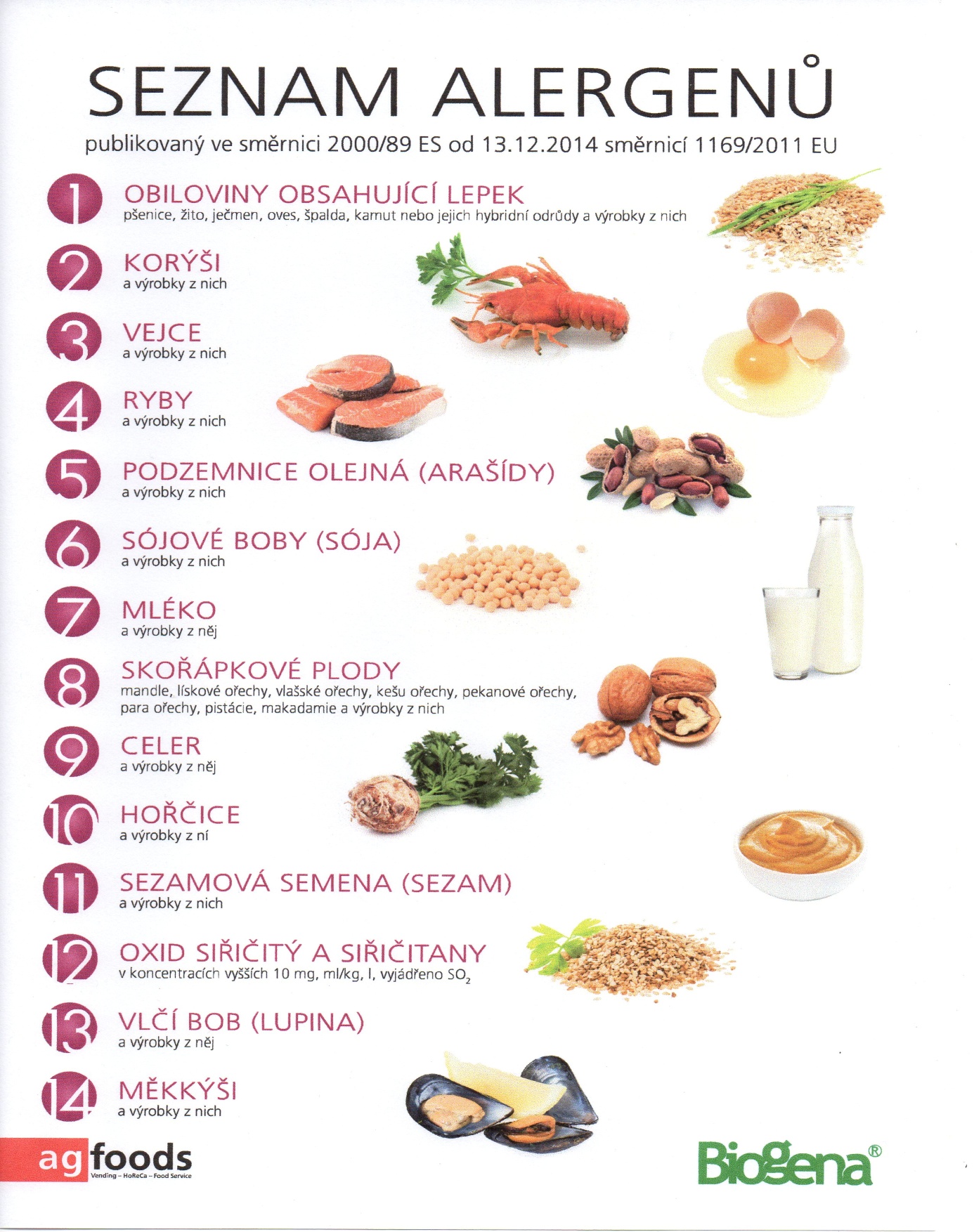 OBILOVINY  OBSAHUJÍCÍ  LEPEK:          1	a)     pšenice					b)     žito					c)     oves					d)     špalda  					e)     kamut PondělíNEVAŘÍ  SEÚterý1c,6,7,8Přesnídávkakukuřičné lupínky v mléku, ovoce, šťáva1d,9Polévkazeleninová s ovesnými vločkami1a,3,7Obědtěstoviny se sýrovou omáčkou a kuřecími kousky, voda 1ab,3,10Svačinakmínový chléb se škvarkovou pomazánkou, zelenina, šťávaStředa1b,4,6,7,10,11,131b,4,6,7,10,11,13PřesnídávkaPřesnídávkacelozrnný chléb s tuňákovou pomazánkou, zelenina, šťávacelozrnný chléb s tuňákovou pomazánkou, zelenina, šťáva1e,91e,9PolévkaPolévkaluštěninováluštěninová1a,3,71a,3,7ObědObědpalačinky s marmeládou, ZŠ ovoce, kakaopalačinky s marmeládou, ZŠ ovoce, kakao1ab,7,121ab,7,12SvačinaSvačinažitnopšen.chléb se šunkovou pěnou, ovoce, šťávažitnopšen.chléb se šunkovou pěnou, ovoce, šťávaČtvrtek1ac,7Přesnídávkapletýnka s máslem a tvrdým sýrem, ovoce, mléko1ab,3,9Polévkačesnečka s opraž.žitnopšen.chlebem4,7Obědrybí filé na másle, bramborová kaše, kompot, šťáva1ab,7Svačinažitnopšen.chléb s ajvarovou pomazánkou, zelenina, šťávaPátek1ac,71ac,71ac,7PřesnídávkaPřesnídávkaPřesnídávkarohlík s máslem a medem, ovoce, mlékorohlík s máslem a medem, ovoce, mlékorohlík s máslem a medem, ovoce, mléko1a,3,91a,3,91a,3,9PolévkaPolévkaPolévkakmínová s kapánímkmínová s kapánímkmínová s kapáním1a,71a,71a,7ObědObědObědvepřové na žampionech, basmati rýže, okurek, ZŠ jogurt, šťávavepřové na žampionech, basmati rýže, okurek, ZŠ jogurt, šťávavepřové na žampionech, basmati rýže, okurek, ZŠ jogurt, šťáva1ab,71ab,71ab,7PřesnídávkaPřesnídávkaPřesnídávkažitnopšen.chléb s květákovou pomazánkou, šťávažitnopšen.chléb s květákovou pomazánkou, šťávažitnopšen.chléb s květákovou pomazánkou, šťáva